ПРИГЛАШАЕМ НА СЕМИНАР "КАК КОНТРОЛИРОВАТЬ СВОЕГО БУХГАЛТЕРА, ЕСЛИ ВЫ НЕ РАЗБИРАЕТЕСЬ В БУХГАЛТЕРИИ".19 апреля 2018  компания LA`consulting проводит актуальный семинар "Как контролировать своего бухгалтера, если вы не разбираетесь в бухгалтерии". Приглашаем руководителей и собственников предприятий малого и среднего бизнеса к участию. - Наша практика общения с руководителями самых разных бизнесов показывает, что зачастую руководители не хотят беспокоить своих главных бухгалтеров: «отчетность сдается вовремя – что еще нужно?», «главбух давно работает», «а вдруг другой будет еще хуже», и, к сожалению, всегда есть опасения «а если я ее уволю, она уничтожит базу 1С», - говорит Юрий Симанков, руководитель компании-инициатора семинара.

Да, все опасения имеют право на существование, и даже могут реализоваться. Но нужно помнить, что именно руководитель несет ответственность за организацию учета, и если бухгалтер неправильно посчитает налоги, то все доплаты, пени и штрафы лягут на организацию. Поэтому здесь как нигде верна поговорка: «Доверяй, но проверяй». Так не лучше ли не доводить до критической ситуации, а регулярно контролировать своего бухгалтера и принимать профилактические меры?Программа:
- Нужно ли вообще контролировать своего бухгалтера;
- Ответственность за нарушения бухгалтерского и налогового законодательства.  Кто виноват: руководитель или главный бухгалтер;
- «Узкие» места в бухгалтерии;
- Как проверить работу бухгалтера:  8 простых способов для руководителя;
- Как нанять компетентного бухгалтера.Ведущий: Татьяна Машкина, руководитель департамента бухгалтерского учета компании LA`consulting---------------------------------------------------------------------------------------------------------------------------------------19 апреля 2018, время 17:00-19:00Бизнес-центр GREENPLEX
ул. Российская, 110, к.1, 2 этаж, конференц-залУчастие в семинаре БЕСПЛАТНОЕРегистрация обязательна ПО ССЫЛКЕСеминар проходит при поддержке МФЦ "Территория бизнеса" и бизнес-объединения "Деловая Россия"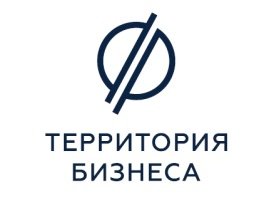 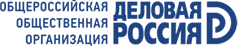 https://xn--74-6kcdtbngab0dhyacwee4w.xn--p1ai/news/priglashaem-na-seminar-kak-kontrolirovat-svoego-bukhgaltera-esli-vy-ne-razbiraetes-v-bukhgalterii-/